Unidos por la Vida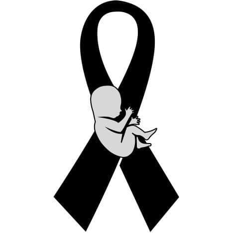 13 de febrero de 2019COMUNICADO DE PRENSA, RADIO Y TVPortavoces: Carlos Sánchez – 939-277-2566Milton Picón – 787-615-0664Las organizaciones Asociación Pro Vida, Morality In Media, Ministerio Cristiano de Las Catacumbas de Dorado y otros nos unimos en defensa por la vida y en apoyo a la aprobación de un proyecto de ley que proteja la vida del no nacido desde las 20 semanas de gestación, el proteger los derechos, la salud y seguridad de niñas y menores embarazadas que buscan un aborto y la protección de aquellas criaturas que sobreviven al mismo. Un proyecto de ley que realmente regule la práctica del aborto en Puerto Rico. Desde que se legalizó el aborto por demanda en los Estados Unidos en el caso de Roe v. Wade y su progenie han pasado 46 años. Desde que nuestro propio Tribunal Supremo hizo lo propio en Puerto Rico en el 1980, han transcurrido 34 años. La espera ha sido muy larga y millones y miles de niños han perdido sus vidas en las diferentes clínicas de aborto de la nación y de nuestro país.La radicación del Proyecto del Senado 950 es una de las iniciativas más completas para regular la práctica del aborto, que se hayan radicado en toda nuestra historia. Aunque estamos conscientes de que en el proceso legislativo se hacen enmiendas y no siempre se obtiene todo lo que se pide, no obstante instamos a los senadores a ser valientes y a aprobar un proyecto de ley que realmente proteja las dos vidas. Una buena parte de la nación americana ha estado horrorizada ante lo ocurrido en el estado de Nueva York y otros que le han seguido, que han permitido que se pueda abortar a través de todo el embarazo sin restricción alguna. No obstante, lo que ocurrió hace unas semanas en Nueva York, es la práctica y el estado de derecho en Puerto Rico desde el 1980. Una declaración similar de parte del Gobernador demócrata de Virginia, ha causado un revuelo a nivel nacional en donde ya se habla a cara descubierta de infanticidio. El infanticidio no es algo ajeno a Puerto Rico. En el pasado han habido denuncias de enfermeras de hospitales del estado, en donde se han dejado morir a niños que han nacido vivos, en actuaciones que no hay palabras para describir la crueldad. El movimiento pro aborto a través de la nación han estado moviendo sus luchas hacia los estados, pensando en la posibilidad de que el Tribunal Supremo de los Estados Unidos eventualmente revoque la funesta decisión de Roe vs Wade. Si esa es la tendencia que se está viendo a través de la nación, nos preguntamos cuál es el temor de la Legislatura de aprobar legislación que regule el aborto, y mucho más cuando el Proyecto del Senado 950 no es uno que prohiba el aborto en Puerto Rico. DECLARACIONES AUTORIZADAS POR EL PRESIDENTE DE MORALITY IN MEDIA, EL PASTOR MILTON PICÓN DÍAZ——————————————————Milton Picón Díaz Tel. 787-615-0664www.moralidad.comEmail: infomoralidad@gmail.comTweeter: @MoralidadPRFacebook: Milton Picon 